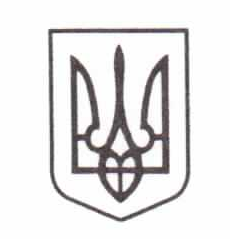 НАРОДНИЙ ДЕПУТАТ УКРАЇНИВерховна Рада УкраїниВідповідно до статті 93 Конституції України, статті 89 Регламенту Верховної Ради України в порядку законодавчої ініціативи вношу на розгляд Верховної Ради України проект Закону України «Про внесення зміни до статті 111 Кримінального кодексу України щодо криміналізації дій з ініціювання, організації прийняття, прийняття (участі у прийнятті) та виконання будь-яких рішень про встановлення мінімальної пенсії та інших соціальних виплат нижче від розміру фактичного прожиткового мінімуму».Доповідати законопроект на пленарному засіданні Верховної Ради України буду особисто.Додатки:	Проект Закону України – на 2 арк.Пояснювальна записка – на 4 арк.Порівняльна таблиця – на 2 арк.Проект Постанови Верховної Ради України – на 1 арк.Зазначені документи в електронному вигляді.Народний депутат України                                             В.З. Рабінович 